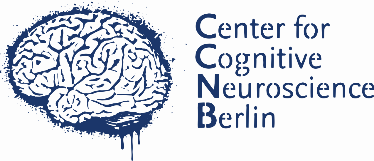 Fragebogen MR-UntersuchungUntersuchung: Magnetresonanz-TomografieFachbereich Erziehungswissenschaften und Psychologie Freie Universität BerlinName, Vorname:.................................................................................................................Lesen Sie sich zu Ihrer eigenen Sicherheit diesen Fragebogen gründlich durch und beantworten Sie gewissenhaft alle Fragen. Wenn Sie sich nicht sicher sind oder eine Frage nicht verstehen, wenden Sie sich bitte an eine*n unserer Mitarbeiter*innen. Unterschreiben Sie anschließend den Fragebogen und lassen Sie sich von einer*m Mitarbeiter*in einweisen, bevor Sie den Magnet-Bereich betreten.Wichtig: Aufgrund des sehr starken Magnetfeldes dürfen keinerlei Gegenstände oder Geräte, die aus Metall sind oder Metall enthalten könnten, mit in den Untersuchungsraum genommen werden. Legen Sie solche Gegenstände und Geräte (z.B. Mobiltelefone, Münzen, Kugelschreiber, Schlüssel, Haarspangen, Uhren, Schmuck, Brillen, Gürtel, Hörgeräte, Funkrufempfänger) unbedingt vorher ab! Achtung: Der Magnet ist immer an!Betreten Sie den Untersuchungsraum nur nach Aufforderung durch das Personal!Bitte Zutreffendes ankreuzen:Nur von Frauen auszufüllen:Geburtsdatum: 						Gewicht:							Größe:Ich habe diese Information und alle mich betreffenden Fragen verstanden und nach bestem Wissen wahrheitsgemäß beantwortet.Datum:………………………	Unterschrift:…………………………………………– – – – – – – – – – – – – wird vom Personal ausgefüllt – – – – – – – – – – – – – Untersuchung unbedenklich KEINE Untersuchung möglichBemerkungen:.........................................................................................................................................Datum:...........................................	Unterschrift:..............................................................................1Sind Sie Träger*in eines Herzschrittmachers, Defibrillators, Hörgeräts, Medikamentenpumpe (Insulin?), Neurostimulators, Implantat mit Magnetventil (z.B. künstlicher Darmausgang)?Wenn ja, welche? …………………………………………………………………………………Ja  Nein2Wurden Sie schon einmal an Kopf oder Herz operiert?Wenn ja, warum? ………………………………………………………………………………….Ja  Nein 3Befinden sich an oder auf Ihrem Körper Metallteile oder metallhaltige Geräte (z.B. Beinprothesen, Elektroden, Katheter, Langzeit-EKG, Bestrahlungsquellen, Akupunkturnadeln, Piercing)?Wenn ja, welche? ………………………………………………….….…abnehmbar? Ja  NeinJa  Nein4Befinden sich in Ihrem Körper Metallteile oder Implantate, die z.B. bei einer Operation oder Verletzung mit einem metallischen Fremdkörper in Ihren Körper gelangt sind (z.B. Hüftprothesen, künstliche Gelenke, Herzklappen, Gefäßverschlüsse oder -Erweiterungen, chirurgische Clips, Knochenschrauben oder -platten, Spirale, Shunts, Katheter, Elektroden, Spulen, Bestrahlungsquellen, Granatsplitter, Projektile, Stents)?Wenn ja: welche?.................................................................................................................Ja  Nein5Tragen Sie magnetische fixierte Implantate (z. B. Zahnprothesen, Glasauge)?Ja  Nein 6Haben Sie beruflich oder privat mit der Verarbeitung von Metallen zu tun?Ja  Nein 7Tragen Sie (außer Amalgam-Füllungen) Zahnersatz, Brücken oder Zahnklammern/-spangen?Wenn ja: welche?.............................................................................abnehmbar?  Ja   NeinJa  Nein 8Leiden Sie unter einer schweren Erkrankung der Atemwege, des Herz-Kreislaufsystems oder des Bewegungssystems (z.B. Asthma, Herzschwäche, Herzrhythmusstörungen, Lähmungen)?Wenn ja: welche?.................................................................................................................Ja  Nein 9Leiden Sie unter Diabetes oder einem Anfallsleiden (z.B. Epilepsie)?Ja  Nein 10Neigen Sie zu Klaustrophobie, Schwindel- oder Panikanfällen?Ja  Nein11Sind Sie tätowiert oder haben Sie ein permanentes Make-up?Ja  Nein 12Ist bei Ihnen eine Kontrastmittel-Allergie bekannt?Ja  Nein13Leiden Sie unter anderen Allergien?wenn ja, welche?...............................................................Ja  Nein14Nehmen Sie zurzeit regelmäßig Medikamente ein?wenn ja, welche?........................................................................................Ja  Nein 15Haben Sie in den letzten 24 Stunden Medikamente oder Alkohol zu sich genommen?Ja  Nein 16Leiden sie an Tinnitus?Ja  Nein17Sind sie Brillenträger*in? wenn ja, welche Stärke?Ja  Nein18Besteht die Möglichkeit, dass Sie schwanger sind?Ja  Nein19Tragen Sie eine Kupferspirale?Ja  Nein